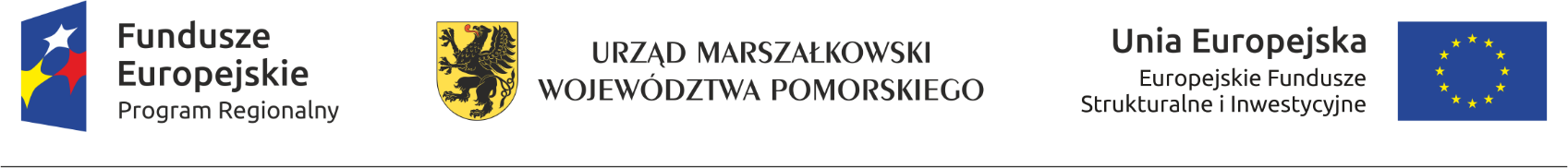 Formularz OfertyMy, niżej podpisani……………………………………………………………………………………………działając w imieniu i na rzecz……………………………………………………………………………………………………………………………………………………………………………………………………w odpowiedzi na ogłoszenie o zapytaniu ofertowym dot. wyboru specjalisty ds. zamówień publicznych  w ramach projektu   pn. „Rozwój systemu kształcenia o profilu praktycznym w ramach Słupskiego Ośrodka Akademickiego (SOA)” [SOA] realizowanego w ramach RPO WP na lata 2014-2020 składamy niniejszą ofertę.Oferujemy realizację zamówienia za cenę ofertową     ……………..………………………………………………………………………………………brutto (słownie:…………………………………………………………………………………………………………………..……) w tym VAT:…………………..    (słownie:…………………………………………………….…………………………….) 1. Ponadto oświadczamy, że:- zapoznaliśmy się z dokumentacją zapytania ofertowego udostępnioną przez Zamawiającego i nie wnosimy do niej żadnych zastrzeżeń,-posiadamy niezbędną wiedzę i doświadczenie do zrealizowania niniejszego zamówienia,                   w szczególności znajomość przepisów ustawy z dnia 29 stycznia 2004 r. Prawo Zamówień Publicznych (tj. Dz.U. z 22.12.2015, poz. 2164 ze zm.) oraz przepisów 
wykonawczych (krajowych i wspólnotowych),- posiadamy udokumentowane doświadczenie w zakresie przygotowania (SIWZ) dla co najmniej pięciu postępowań przetargowych na kwotę nie niższą niż 7 000 000 PLN każde,  w okresie 3 lat przed upływem terminu składania ofert, w ramach projektów współfinansowanych ze środków UE, w tym posiadamy doświadczenie w przygotowaniu co najmniej jednej procedury przetargowej (SIWZ) po nowelizacji ustawy PZP z 22.06.2016 r., w ramach projektów współfinansowanych ze środków UE. Na potwierdzenie załączam/my dowody określające, że te usługi zostały wykonane należycie.
- nie jesteśmy powiązani z Zamawiającym osobowo lub kapitałowo. 
Przez powiązania kapitałowe lub osobowe rozumie się wzajemne powiązania między Zamawiającym lub osobami upoważnionymi do zaciągania zobowiązań w imieniu Zamawiającego lub osobami wykonującymi w imieniu Zamawiającego czynności związane z przygotowaniem i przeprowadzeniem procedury wyboru wykonawcy a wykonawcą, polegające w szczególności na
uczestniczeniu w spółce jako wspólnik spółki cywilnej lub spółki osobowej, posiadaniu co najmniej 10 % udziałów lub akcji, pełnieniu funkcji członka organu nadzorczego lub zarządzającego, prokurenta, pełnomocnika, pozostawaniu w związku małżeńskim, w stosunku pokrewieństwa lub powinowactwa w linii prostej, pokrewieństwa lub powinowactwa w linii bocznej do drugiego stopnia lub w stosunku przysposobienia, opieki lub kurateli.2. Oświadczam, że jestem / nie jestem oferentem zobowiązanym do składania oświadczenia o łącznym zaangażowaniu zawodowym (limit 276 godzin zegarowych na miesiąc).2a Oświadczam, że moje łączne zaangażowanie zawodowe w realizację wszystkich projektów finansowanych z funduszy strukturalnych i Funduszu Spójności oraz działań finansowanych z wszystkich innych źródeł, w tym z uwzględnieniem godzin które przeznaczać będę na realizację zadań w przedmiotowym projekcie SOA, wyniesie w okresie realizacji projektu SOA, nie więcej niż 276 godzin zegarowych na miesiąc. Jednocześnie zobowiązuję się do składania potwierdzania tego faktu Zamawiającemu, na formularzu i z częstotliwością, które obowiązywać będą innych członków personelu tego projektu. 3.. Oświadczam, że nie jestem pracownikiem ani Pomorskiej Agencji Rozwoju Regionalnego S.A. w Słupsku – Słupski Inkubator Technologiczny ani Słupskiej Izby Przemysłowo Handlowej Na Region Słupski.4. Z naszej strony realizację zamówienia koordynować będzie:…………………………tel…………..……fax…………….…e mail……………….…….5. Oferta zawiera /nie zawiera ** informacji stanowiących tajemnicę przedsiębiorstwa w rozumieniu  przepisów ustawy o zwalczaniu nieuczciwej konkurencji. 6. Uważamy się za związanych niniejszą ofertą przez okres 60 dni od upływu terminu składania ofert.7. W razie wybrania naszej oferty zobowiązuję się do podpisania umowy na warunkach zawartych w dokumentacji oraz w miejscu i terminie określonym przez Zamawiającego, jak również  zobowiązuję się do przedłożenia polisy ubezpieczeniowej OC na właściwe ubezpieczenie od odpowiedzialności cywilnej, obejmującą swoim zakresem pokrycie ewentualnych szkód powstałych w związku i przy wykonywaniu prac będących przedmiotem zamówienia, na kwotę nie mniejszą niż 2 500 000,00 PLN.8.Ofertę niniejszą składamy na……..kolejno ponumerowanych stronach.9. Załącznikami do niniejszego formularza stanowiącymi integralną część oferty są:1)…………………………………………………………………..2)………………………………………………………………….Świadom odpowiedzialności cywilnej za składanie oświadczeń nie zgodnych z prawdą, oświadczam że dane zawarte w formularzu oferty (wraz z załącznikami) są zgodne z prawdą. …………………..,dn………………………                                      …………………………………………..                                                                                                                      podpis upoważnionego przedstawiciela Wykonawcy          *cena ofertowa – całkowita wartość umowy uwzględniająca wszystkie koszty związane z realizacją zamówienia zgodnie z opisem przedmiotu zamówienia określonym w dokumentacji zapytania ofertowego.* *niepotrzebne skreślićlpNazwa postępowania przetargowegoNazwa Zamawiającego, na rzecz którego przygotowano postępowanie przetargowe (SIWZ)Okres realizacji (rozpoczęcie-zakończenie)Wartość brutto umowy podpisanej po przeprowadzeniu postępowania przetargowego 12345